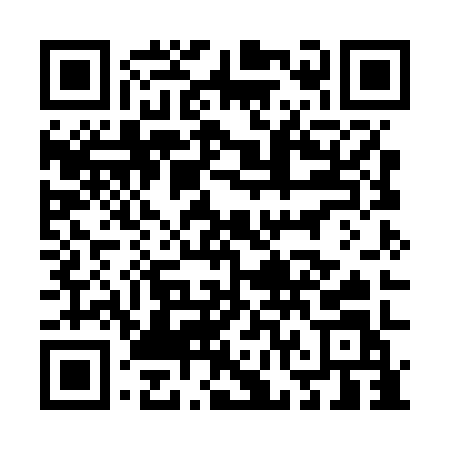 Prayer times for Fond Secheval, BelgiumWed 1 May 2024 - Fri 31 May 2024High Latitude Method: Angle Based RulePrayer Calculation Method: Muslim World LeagueAsar Calculation Method: ShafiPrayer times provided by https://www.salahtimes.comDateDayFajrSunriseDhuhrAsrMaghribIsha1Wed3:576:171:385:409:0111:112Thu3:546:151:385:419:0211:143Fri3:516:131:385:419:0411:174Sat3:476:121:385:429:0511:195Sun3:446:101:385:429:0711:226Mon3:416:081:385:439:0811:257Tue3:386:071:385:449:1011:288Wed3:346:051:385:449:1111:319Thu3:316:041:385:459:1311:3410Fri3:286:021:385:459:1411:3711Sat3:246:011:385:469:1611:4012Sun3:225:591:385:469:1711:4313Mon3:225:581:385:479:1911:4614Tue3:215:561:385:489:2011:4615Wed3:215:551:385:489:2111:4716Thu3:205:531:385:499:2311:4817Fri3:205:521:385:499:2411:4818Sat3:195:511:385:509:2611:4919Sun3:195:501:385:509:2711:4920Mon3:185:481:385:519:2811:5021Tue3:185:471:385:519:3011:5122Wed3:175:461:385:529:3111:5123Thu3:175:451:385:529:3211:5224Fri3:175:441:385:539:3311:5225Sat3:165:431:385:539:3511:5326Sun3:165:421:395:549:3611:5327Mon3:165:411:395:549:3711:5428Tue3:155:401:395:559:3811:5529Wed3:155:391:395:559:3911:5530Thu3:155:381:395:569:4011:5631Fri3:155:381:395:569:4111:56